Конспект НОД по познавательному развитиюТема: «Как это было…»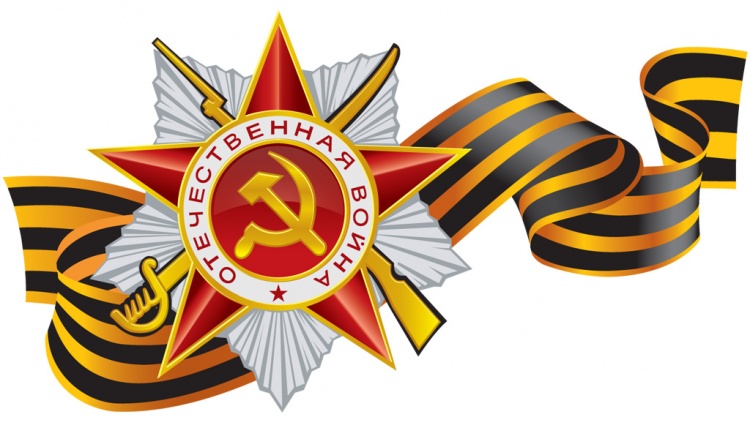 Цель: формирование основ патриотизма; воспитание интереса и чувства гордости за прошлое нашей страны.Задачи:1. Формировать у детей представления о Великой Отечественной войне, о защитниках Отечества.2. Познакомить с событиями в истории России и участием жителей родного города  в Великой Отечественной войне.3. Учить узнавать и называть героев Великой Отечественной войны.4. Воспитывать любовь, уважительное отношение, чувство благодарности к ветеранам войны.5. Закрепить знания о парке Победы, памятнике героям Великой Отечественной войны и наградах солдат.Материалы и оборудование: мультимедийная презентация, слайды с изображением военных действий и разных видов войск; фотографии с изображением памятника воинам ВОВ города Балаково;  заготовки деталей (из цветной бумаги) для изготовления детьми орденов, картон, клей, кисти, салфетки, образец работы.Предварительная работаРассматривание иллюстраций и открыток о ВОВ,  заучивание стихов к празднику Победы, заучивание пословиц и поговорок, пение песен на военную тематику, чтение рассказов о героях ВОВ, изготовление с детьми и родителями открыток, панорам, рисование сюжетных картин.Ход занятия (художественное слово):I. Воспитатель. Не смеют крылья чёрныеНад Родиной летать,Поля её просторныеНе смеет враг топтать!— Ребята, о чем стихотворение, которое вы услышали?Дети: О войне, о немецких врагах.Воспитатель. Правильно. Это стихотворение о войне и врагах, которые напали на нашу страну. Это произошло в мирное и теплое воскресное утро 22 июня 1941 года в 3 часа 15 минут, без объявления войны, немецкие войска лавиной самолетов, снаряд и бомб обрушились на нашу Землю.У времени есть своя память — История. И поэтому, мы не забываем о трагедии, о жестокой войне, унёсшей жизнь миллионов людей.Мы не имеем права забыть о тех солдатах, которые погибли ради того, чтобы мы сейчас жили.Давайте же перелистаем некоторые страницы Великой Отечественной войны и вспомним, как всё это было…II. Когда — то, давным — давно, была война с фашистами. Они завоевали много стран и хотели захватить нашу Родину. Много взрослых людей ушли воевать с врагами. Очень сильные, ожесточённые бои шли за освобождение нашей родной земли. Пока шла война, а длилась она 4 года, погибло очень много людей. Многие большие города и маленькие деревни были почти полностью разрушены.— Посмотрите — ка сюда, пока я вам рассказывала, мы оказались в Галерее Иллюстраций! И что вы видите на них?Дети: Города в огне, всё чёрное, грязное, людей не видно, дома разрушены; самолёты летят, едут танки, стреляют; даже солдаты на лошадях скачут…Воспитатель. Правильно, ребята. Здесь мы видим города, разрушенные немецкими фашистами. Здания разрушены, людей нет, всё чёрное и в саже после пожара. А еще мы видим, какие виды войск использовала наша страна для своей защиты:· танковые войска, артиллерийские войска и пехота;· авиация: самолёты — бомбардировщики;· были и конные войска партизан;· и конечно морской флот — военные корабли, авианосцы.Воспитатель. — А сейчас, давайте покажем, какие были Защитники Отечества! ( пальчиковая игра):Вот верхом сидят, смотри,( ноги на ширине плеч, руки перед собой, пальцы сжаты — «держим поводья».)Русские богатыри.(показали бицепсы.)Шлем у них до самых плеч,(руки подняли над головой, соединили «домиком» и опустили на плечи.)Есть кольчуга, щит и меч.(«кольчуга» — соединили большие и указательные пальцы «колечками», «щит» — рисуем в воздухе овал, «меч» — ставим кулак на кулак.)Дети садятся на стульчики.I. Беседа с детьми.Воспитатель. Чтобы не попасть в плен к немецким захватчикам, все, кто мог стрелять, встали на защиту Родины.Ребята, а как вы думаете, почему нужно было защищать нашу страну?(Ответы детей.)Как называли людей, которые воевали за свободу и независимость?Дети: солдаты.Воспитатель. Как выглядели солдаты?Дети: военная форма, автомат или винтовка, каска на голове.Воспитатель. Какими должны были быть солдаты, чтобы победить врага?Дети: смелыми, отважными, бесстрашными, меткими, героями.Воспитатель. Что солдаты должны были уметь хорошо делать?Дети: стрелять, бегать, прятаться.Воспитатель. А кто помогал солдатам, если в них попадали пули?Дети: военные медсёстры.Воспитатель: А сейчас ребята, я  предлагая поиграть в игру "Перевяжи солдату рану"(приглашаются два мальчика  и две девочки, основная задача девочек  бинтом перевязать руку "раненному" солдату, побеждает та девочка, которая быстрей и аккуратней выполнит задание)Динамическая пауза.Самолёты загудели(вращение перед грудью согнутых в локтях рук),Самолёты полетели(руки в стороны, поочерёдно наклоны в стороны),На поляну тихо сели(руки к коленям),Да и снова полетели(руки в стороны, наклоны в стороны).Воспитатель. На войне было сложено много пословиц и поговорок бойцами. Давайте их вспомним.Русский солдат не знает преград.Солдатское дело – воевать храбро и умело.Друг за друга стой и выиграешь бой.Набирайся ума в ученье, храбрости – в сраженье.С родной земли умри – не сходи!Где смелость, там и победа.Кто дрожит, тот и от врага бежит.Умелый боец – везде молодец.Молодцы ребята. Все люди, и воевавшие на войне и помогавшие солдатам, все приближали победу нашей страны над фашистами.Чтение стихотворения.Первый ребёнок: Победой кончилась война,Те годы — позади.Горят медали, орденаУ многих на груди.Воспитатель. 70 лет прошло с той поры, как наши доблестные воины разгромили врага. Победа в войне далась нашей стране дорогой ценой — погибли миллионы людей. Имён многих мы не знаем. Но мы чтим память тех, кто отстоял нашу Родину от врагов.Чтение стихотворения.Второй ребёнок: Над могилой в тихом паркеРасцвели тюльпаны ярко.Вечно тут огонь горит,Тут солдат советский спит.Воспитатель. Солдат, которые прошли всю войну и остались живы, награждали орденами и медалями, а воинам, которые погибли, ставили памятники. Во многих городах есть памятники воинам, в честь героев названы улицы. Никто не забыт, ничто не забыто!И в нашем родном городе Балаково есть памятник воинам, погибшим в годы Великой Отечественной войны.  Здесь же аллея Героев Советского Союза — наших земляков.Земляки — так называют людей родившихся в городе Балаково.Рассматривают иллюстрации памятника.Воспитатель. Как ведут себя люди у огня Вечной славы?(Тихо подходят к огню, кладут цветы, мужчины снимают головные уборы и одну минуту стоят молча — это Минута Молчания).Неугасима память поколенийИ память тех, кого так свято чтим,Давайте люди, встанем на мгновениеИ в скорби постоим и помолчим…III. Заключительное слово воспитателя — читает стихотворение «Победитель».Без малого четыре годаГремела грозная война.И снова русская природаЖивого трепета полна.Там, где мы брали кровью,Противотанковые рвы,Цветы обрызганы росою,Встают, качаясь, из травы.Где ночь от ярких молний слепла,Кипела в заводях вода, -Из камня, щебня и из пеплаВстают родные города.И вот дорогою обратной,Не покоряемый вовек,Идёт, свершивши подвиг ратный,Великий русский человек.Он сделал всё. Он тих и скромен.Он мир от чёрной смерти спас.И мир прекрасен и огромен,Его приветствует сейчас.А сзади тёмные могилыВрагов на дальнем берегу —То нашей доблести и славыНапоминание врагу.